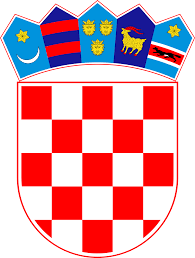 REPUBLIKA HRVATSKAOSNOVNA ŠKOLA ŠIME BUDINIĆA ZADARZadar, Put Šimunova 4Zadar, 12.2.2024. godineNa temelju članka 12. Pravilnika o izvođenju izleta, ekskurzija i drugih odgojno-obrazovnih aktivnosti izvan škole (Narodne novine, broj 67/14., 81/15. i 53/21.) predstavnici roditelja učenika 6.a,b,c razreda na roditeljskom sastanku održanom dana 12.2.2024. godine donijeli suODLUKUI.Agencija“Terra Travel d.o.o.“  iz  Zadra odabrana je za organizaciju  jednodnevnog školskog izleta – Skradin-Visovac- Knin ( Javni poziv br  5/24) .) .II.Sukladno članku 12. stavku 5. Pravilnika o izvođenju izleta, ekskurzija i drugih odgojno obrazovnih aktivnosti izvan škole ova Odluka je konačna.III.Ova odluka stupa na snagu danom donošenja i objavljuje se na internetskoj stranici škole.Predsjednica  Povjerenstva						                          Blaženka Marčina,prof.